Datafordeler		Dataleverancespecifikation Appendiks WS-03 DeliveryReceiptVersion 2.62019 06 13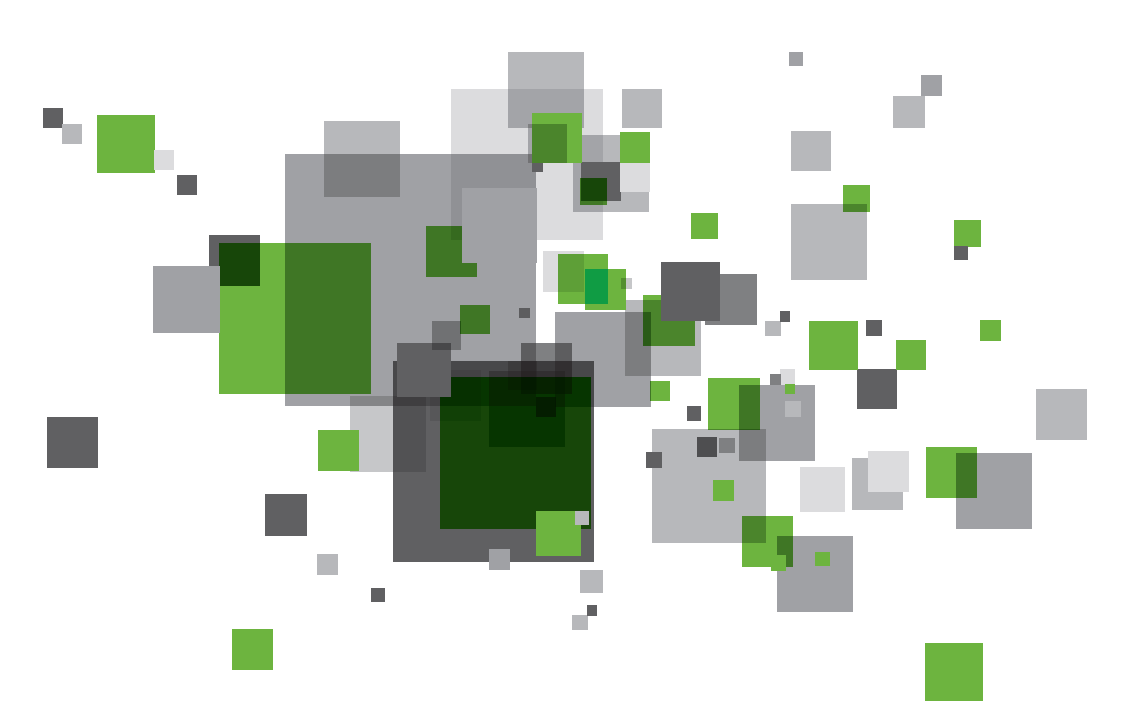 Versions historikIntroduktionOm dette dokument	Dette dokument beskriver snitfladen til DeliveryReceipt servicen, der anvendes til udstilling af status på leverancer fra dataleverandørerne. Se ”WS03 - DeliveryReceiptService V1.0.wsdl” filen for den tekniske specifikation. 1 OperationerDeliveryReceiptGetStatusOperationen DeliveryReceiptGetStatus, der anvendes til at hente en oversigt over status for de indsendte leverancer, skal kaldes med følgende parametre:Request	ReplicationChannelIdentifier
	Er et integer felt, som skal udfyldes med replikeringskanalens tildelte identitet. F.eks. 1.	MaxEntriesQuantity
	Er et integer felt, som angiver hvor mange leverancer tilbage der ønskes status for.
	Hvis der leveres 1 eller flere leverancer til datafordeleren pr. dag, kan listen over leverancer hurtigt blive 	uoverskuelig og antallet der returneres bør derfor begrænses. Listen vil altid være sorteret så de yngste leverancer kommer først. Begrænser man sig til maksimalt 10 entries, får man derfor de 10 senest indsendte leverancers status. Der kan maksimalt vælges 1000 leverancer.Response	StatusCode 		En integer kode der angiver hvorvidt status er leveret som ønsket.
		0 – ”Intern fejl i delivery receipt servicen”   			1 - "Komplet status liste leveret"			
		2 - "Ingen leverancer at levere"
		3 - "Afgrænset status liste leveret"(hvis ingen grænse er sat leveres 1000 elementer (max)) 			4 - "Replikeringskanal er ikke konfigureret. 
		5 - "Sikkerhedsfejl, (f.eks. ingen adgang til tjenesten). 
	SequenceNumberIdentifier		Et integer felt der angiver det seneste sekvensnummer, der er afsluttet korrekt.ChannelStatusCode
En integer kode der angiver replikeringskanalens øjeblikkelige status		
ChannelStatusCode kan sættes til en af følgende værdier:
”Replikeringskanalen er ikke tildelt” - Data kan ikke leveres i denne tilstand"Replikeringskanalen er åben for forsendelser""Replikeringskanalen er afbrudt” - Data kan ikke leveres i denne tilstand"Replikeringskanalen er i nødtilstand. Kun det næste gyldige sekvensnummer accepteres""Replikeringskanalen er i fejlet tilstand. Kun en genfremsendelse af det fejlede sekvensnummer accepteres""Replikeringskanalen er ved at genetablere” - Data kan leveres men SLA på SOAP kanalen kan ikke garanteres da batch kørsel kan være i gang."Replikeringskanalen er ved at afbryde” - Data kan leveres men SLA på SOAP kanalen kan ikke garanteres da batch kørsel kan være i gang.	DeliveriesStructure (kan indeholde 0 til N DeliveryStructure entries) 		DeliveryStructure indeholder følgende felter:			ReceivedDateTime				Et UTC Timestamp der fortæller hvornår leverancen blevet registreret i datafordeleren.			DeliveryName				Navnet på den modtagne leverance.			DeliveryStatusCode	En integer kode der angiver status på den enkelte leverance:1 – ”Leverance er modtaget”2 – ”Leverance er under behandling”3 – ”Leverance er afsluttet uden fejl”4 – ”Leverance indeholdt fejl og skal genfremsendes”5 – ”Event generering er under behandling”6 – ”Event generering er fejlet”8 – ”Intern fejl.”9 – ”Sikkerhedsfejl (Autorisation eller Autentifikation).”DeliveryReceiptGetStatusAndInfoOperationen DeliveryReceiptGetStatusAndInfo, der anvendes til at hente en oversigt over status for de indsendte leverancer med tilhørende fejlbeskrivelser i tilfælde af mislykkede dataimporteringer, skal kaldes med følgende parametre:Request	ReplicationChannelIdentifier
	Er et integer felt, som skal udfyldes med replikeringskanalens tildelte identitet. F.eks. 1.	MaxEntriesQuantity
	Er et integer felt, som angiver hvor mange leverancer tilbage der ønskes status for.
	Hvis der leveres 1 eller flere leverancer til datafordeleren pr. dag, kan listen over leverancer hurtigt blive 	uoverskuelig og antallet der returneres bør derfor begrænses. Listen vil altid være sorteret så de yngste leverancer kommer først. Begrænser man sig til maksimalt 10 entries, får man derfor de 10 senest indsendte leverancers status. Der kan maksimalt vælges 1000 leverancer.Response	StatusCode 	En integer kode der angiver hvorvidt status er leveret som ønsket.		0 – ”Intern fejl i delivery receipt servicen”1 - "Komplet status liste leveret"			
	2 - "Ingen leverancer at levere"
	3 - "Afgrænset status liste leveret"(hvis ingen grænse er sat leveres 1000 elementer (max))4 - "Replikeringskanal er ikke konfigureret. 5 - "Sikkerhedsfejl, (f.eks. ingen adgang til tjenesten).	SequenceNumberIdentifier		Et integer felt der angiver det seneste sekvensnummer, der er afsluttet korrekt.		For at tjekke hvor vidt et givent sekvensnummer er indlæst sammenlignes:
			sekvensnummer x <= SequenceNumberIdentifier
		Hvis SequenceNumberIdentifier er eksempelvis 25 betyder dette at sekvensnummer 1-25 er indlæst korrekt.ChannelStatusCode
En integer kode der angiver replikeringskanalens øjeblikkelige status		
ChannelStatusCode kan sættes til en af følgende værdier:
”Replikeringskanalen er ikke tildelt” - Data kan ikke leveres i denne tilstand"Replikeringskanalen er åben for forsendelser""Replikeringskanalen er afbrudt” - Data kan ikke leveres i denne tilstand"Replikeringskanalen er i nødtilstand. Kun det næste gyldige sekvensnummer accepteres""Replikeringskanalen er i fejlet tilstand. Kun en genfremsendelse af det fejlede sekvensnummer accepteres""Replikeringskanalen er ved at genetablere” - Data kan leveres men SLA på SOAP kanalen kan ikke garanteres da batch kørsel kan være i gang."Replikeringskanalen er ved at afbryde” - Data kan leveres men SLA på SOAP kanalen kan ikke garanteres da batch kørsel kan være i gang.DeliveriesStructure (kan indeholde 0 til N DeliveryStructure entries) 		DeliveryStructure indeholder følgende felter:			ReceivedDateTime				Et UTC Timestamp der fortæller hvornår leverancen blevet registreret i datafordeleren.			DeliveryName				Navnet på den modtagne leverance.			DeliveryStatusCode	En integer kode der angiver status på den enkelte leverance:1 – ”Leverance er modtaget”2 – ”Leverance er under behandling”3 – ”Leverance er afsluttet uden fejl”4 – ”Leverance indeholdt fejl og skal genfremsendes”5 – ”Event generering er under behandling”6 – ”Event generering er fejlet”8 – ”Intern fejl.”9 – ”Sikkerhedsfejl (Autorisation eller Autentifikation).”
DeliveryStatusInfoIndholdet af feltet DeliveryStatusInfo er følgende ved DeliveryStatusCode:1: 			beskrivelse af at leverancen er modtaget.3:			beskrivelse af at leverancen er indlæst samt et tidsstempel for indlæsningen.4 eller 8: 	fejlbeskrivelse samt et tidsstempel for fejlen.
ControlSetNår ControlSet funktionaliteten er aktiveret for indlæsninger vises følgende struktur til validering af indlæsningen:
<ControlSet>	<TableEntry>		<TableName>Danmark</TableName>		<RowCount>100</RowCount>		<ValidationAttribute>DAGIid</ValidationAttribute>		<MinValue>218510</MinValue>		<MaxValue>218510</MaxValue>	</TableEntry></ControlSet>2 Fejl og nødtilstandFejl i løsningen herunder interne fejlSymptom: DeliveryStructure → DeliveryStatusCode  = 8I dette tilfælde kan metoden DeliveryReceiptGetStatusAndInfo benyttes til at se om der er en sigende fejlbesked tilknyttet fejlen i feltet DeliveryStatusInfo. Hvis fejlbeskeden ikke kan afstedkomme fejlretning i klient applikationen kontaktes support for at udrede fejlen.Fejl under behandling af eventsSymptom: DeliveryStructure → DeliveryStatusCode  = 6I disse tilfælde kan fejlen skyldes flere ting herunder:Forkerte data i event payloadForkert mapning af datamodel til eventsFejl i komponenten der behandler eventsI ovenstående tilfælde bør DeliveryReceiptGetStatusAndInfo benyttes til at se om der er en sigende fejlbesked tilknyttet fejlen i feltet DeliveryStatusInfo og support kontaktes for at udrede fejlen.
NødtilstandChannelStatusCode 3 (nødtilstand) sættes når der er uploadet > 5 opdateringer ude af sekvens i.e. der mangler minimum én opdatering i sekvensrækkefølgen OG der sker en indlæsningsfejl.Nødtilstand fjernes ved at sende en korrigeret version af den fejlede datapakke. Det fejlede sekvensnummer kan ses i listen over de sidste (max) 1000 DeliveryStructure elementer.Hvis der er uploadet mere end 1000 filer efter det fejlede sekvensnummer kan den fejlende datapakkes sekvensnummer udledes af følgende: Sidste succesfulde leverance har nummeret: 
”DeliveryReceiptGetStatusResponseStructure.SequenceNumberIdentifier”Dette tal tælles op med 1 for at få det seneste fejlede sekvensnummer.
Fejlet tilstandChannelStatusCode 4 (fejlet tilstand) sættes når der sker en fejl på en opdatering, men først når den er behandlet! Der kan derfor sagtens ligge filer i kø med status 1 (modtaget) og 2 (i kø) afhængig af leverance mekanismen der er brugt (SFTP/SOAP). fejlet tilstand fjernes ved at sende en valid datapakke med det korrekte sekvensnummer.Generelt vedr. SFTP/SOAP uploadsPå SFTP kan man altid uploade filer uagtet channelstatuscode. Via RegisterData SOAP servicen vil man ikke kunne levere filer med andet sekvensnummer end det gyldige når ChannelStatusCode er 3 eller 4.Der kan forekomme fejllogs på sekvensnumre der allerede ER indlæst. Et eksempel på dette kan være upload via SFTP med sekvensnumre der allerede er indlæst som vil give en besked om at sekvensnummeret er for gammelt.3 Kendte udfordringerVisse datafejl vil give DeliveryStructure → DeliveryStatusCode  = 8 selvom der ikke er tale om en intern fejl. Disse fejl kan i nogle tilfælde udledes af fejlteksten fra DeliveryStatusInfo. Support skal dog som altid kontaktes ved denne type fejl.DataFordeler projektet arbejder kontinuerligt på at nedbringe mængden af datafejl der vises som interne fejl.En af årsagerne til denne type fejl er at det samme XSD skema bruges til totalindlæsninger og opdateringer hvilket kan forårsage databasefejl grundet manglende data som jfr. XSD skemaet ikke er påkrævet. Løsningen og GD7 er i dialog om problemstillingen.I tilfælde af at ovenstående fejl indtræffer skal data rettes og genfremsendes så snart support har redegjort for at ovenstående problemstilling er årsagen til problemet.DatoVersionBemærkning26-02-20151.0Første version af dokumentet10-08-20151.6Tilpasning af versionering på tværs af DLS dokumenterne.16-09-20151.7Tilpasning af versionering på tværs af DLS dokumenterne.12-09-20161.8Nye statuskoder tilføjet07-12-20161.9Beskrivelser af ChannelStatusCodes uddybet08-03-20172.0ChannelStatusCode rettet for metoden DeliveryReceiptGetStatusAndInfo06-06-20172.1DeliveriesStructure opdateret27-07-20172.2Forklaringer til fejlkoder opdateret ud fra mail korrespondance
ÆA44 funktionalitet tilføjet24-08-20172.3Tilføjet flere status koder
Information om brug af SequenceNumberIdentifier beskrevet og eksemplificeret.
Information om fejl på indlæsning af sekvensnumre der allerede er indlæst tilføjet.20-12-20172.4Tilføjet flere status koder vedr. event behandling
Information om fejl ved event generering tilføjet.20-04-20182.5Nødtilstand rettet til fejlet tilstand i afsnit 2 under ’fejlet tilstand’13-06-20192.6Tilføjet status code 0